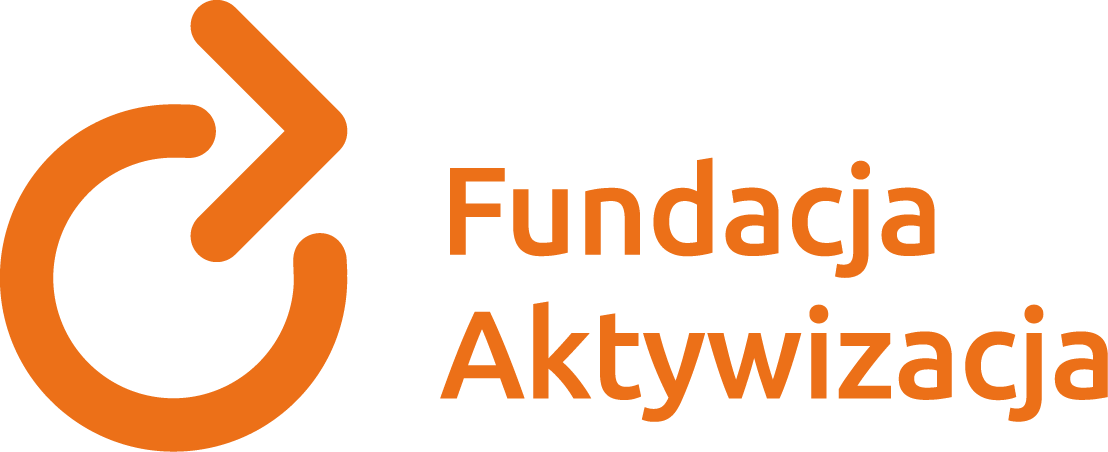 Fundacja Aktywizacja jest liderem w aktywizacji zawodowej osób z niepełnosprawnościami. Od 1991 roku wspieramy osoby z niepełnosprawnościami w procesie wejścia na rynek pracy poprzez doradztwo, szkolenia, usługi pośrednictwa pracy, pomoc w przygotowaniu się i zdobyciu zatrudnienia.Aktualnie prowadzimy projekt aktywizacji zawodowej i poszukujemy osób zainteresowanych udziałem w projekcie, a po okresie przygotowawczym, podjęciem pracy na stanowisku:DORADCY KLIENTA 
Miejsce pracy: CiechocinekZAKRES OBOWIĄZKÓW:profesjonalna obsługa klientów w zakresie sprzedaży produktów bankowych oraz produktów ubezpieczeniowych,realizacja ustalonych planów sprzedażowych,aktywne pozyskiwanie klientów w placówce pocztowej oraz poza jej terenem,sporządzanie dokumentacji w zakresie realizowanej sprzedaży.WYMAGANIA:wykształcenie średniego,orzeczenie o niepełnosprawności – warunek konieczny,umiejętność obsługi komputera i pakietu MS Office,doświadczenie w sprzedaży usług finansowych i bankowych oraz znajomość lokalnego rynku usług mile widziana.OFERUJEMY:Stabilne warunki zatrudnienia w ramach umowy o pracę,Pensję zawsze na czas oraz premię,Dodatki motywacyjne i na dojazdy do 600 zł,Wsparcie doradcy zawodowego, psychologa, prawnika,Możliwość nieodpłatnego udziału w szkoleniach.Projekt „Aktywuj pracę” realizowany w ramach pilotażowego programu „Praca-Integracja”jest finansowany ze środków Państwowego Funduszu Rehabilitacji Osób Niepełnosprawnych.Do CV prosimy o załączenie następującej klauzuli:Wyrażam zgodę na przetwarzanie moich danych osobowych w celu realizacji niezbędnych czynności związanych z rekrutacją (zgodnie z art. 7 ust. 1  Rozporządzenia Parlamentu Europejskiego i Rady (UE) 2016/679 w sprawie ochrony osób fizycznych w związku z przetwarzaniem danych osobowych i w sprawie swobodnego przepływu takich danych oraz uchylenia dyrektywy 95/46/WE zwanego dalej RODO).  Jednocześnie oświadczam, iż wyrażam zgodę na udostępnienie danych dot. mojej niepełnosprawności, a także zgadzam się na ich przetwarzanie godnie z treścią art. 9 ust. 2 lit. a) RODO.Osoby zainteresowane prosimy o przesyłanie CV do dnia 22.09.2020 na adres: 
agnieszka-jaskiewicz-klosowska@aktywizacja.org.pl, telefon: 511 468  788.
